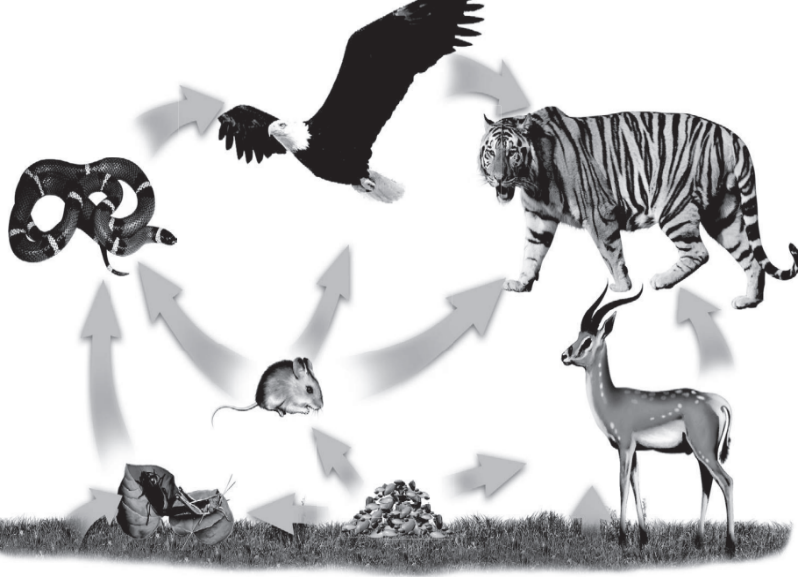 المملكة العربية السعودية.المملكة العربية السعودية.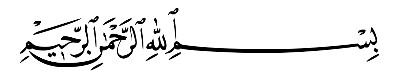 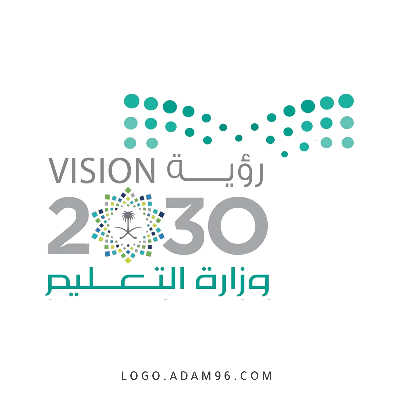 وزارة التعليم.وزارة التعليم.إدارة تعليم ................................إدارة تعليم ................................مكتب تعليم ...............................مكتب تعليم ...............................مدرسة ....................................مدرسة ....................................اختبار منتصف الفصل الدراسي الثاني للعام الدراسي 1444هـاختبار منتصف الفصل الدراسي الثاني للعام الدراسي 1444هـاختبار منتصف الفصل الدراسي الثاني للعام الدراسي 1444هـاختبار منتصف الفصل الدراسي الثاني للعام الدراسي 1444هـاختبار منتصف الفصل الدراسي الثاني للعام الدراسي 1444هـاختبار منتصف الفصل الدراسي الثاني للعام الدراسي 1444هـاختبار منتصف الفصل الدراسي الثاني للعام الدراسي 1444هـالصف: سادس  المادة: علوم المادة: علوم الشعبة:التاريخ:    /   /1444هـالتاريخ:    /   /1444هـاليوم:اسم الطالبـ/ـة: ....................................................................................................اسم الطالبـ/ـة: ....................................................................................................اسم الطالبـ/ـة: ....................................................................................................اسم الطالبـ/ـة: ....................................................................................................اسم الطالبـ/ـة: ....................................................................................................اسم الطالبـ/ـة: ....................................................................................................اسم الطالبـ/ـة: ....................................................................................................السؤال الأول: أ- ضلل/ ـي كلمة صح أو خطأ لكل فقرة من الفقرات الآتية:السؤال الأول: أ- ضلل/ ـي كلمة صح أو خطأ لكل فقرة من الفقرات الآتية:السؤال الأول: أ- ضلل/ ـي كلمة صح أو خطأ لكل فقرة من الفقرات الآتية:السؤال الأول: أ- ضلل/ ـي كلمة صح أو خطأ لكل فقرة من الفقرات الآتية:السؤال الأول: أ- ضلل/ ـي كلمة صح أو خطأ لكل فقرة من الفقرات الآتية:1المخلوقات الحية التي تصطاد مخلوقات حية أخرى وتقتلها للحصول على الغذاء تسمى المفترسة. صحخطأخطأ2تتميز الغابات المتساقطة الأوراق بمناخ حار ورطب وأمطار غزيرة.صحخطأخطأ3النطاق (أ) في التربة يحمل معظم المغذيات والدبال.صحصحخطأ4الطاقة الكهرومائية هي طاقة كهربائية ناتجة عن الشمس.  صحصحخطأ5الجربوع من المخلوقات الحية التي تكيف لتعيش في الصحراء. صحصحخطأ6من الأمثلة على الحيوانات القارتة الديدان.صحصحخطأالسؤال الأول: ب - أمامك مجموعة من المصطلحات اختار/ــي المناسب ثم اكتبه/ ـيه أمام كل تعريف:(السلسلة الغذائية – المخلوقات الكانسة – التلوث – مصب الأنهار – التربة - المناخ) السؤال الأول: ب - أمامك مجموعة من المصطلحات اختار/ــي المناسب ثم اكتبه/ ـيه أمام كل تعريف:(السلسلة الغذائية – المخلوقات الكانسة – التلوث – مصب الأنهار – التربة - المناخ) السؤال الأول: ب - أمامك مجموعة من المصطلحات اختار/ــي المناسب ثم اكتبه/ ـيه أمام كل تعريف:(السلسلة الغذائية – المخلوقات الكانسة – التلوث – مصب الأنهار – التربة - المناخ) 1نموذج يمثل مسار انتقال الطاقة في المواد الغذائية من مخلوق حي إلى آخر في النظام البيئي......................................2حيوانات تتغذى على كميات كبيرة من بقايا أو مخلفات الحيوانات الميتة......................................3النظام البيئي الذي يتكون عند التقاء مياه الأنهار مع البحر يسمى .....................................4خليط من فتات الصخور وأجزاء نباتات ومخلوقات ميتة......................................5متوسط حالة الطقس في منطقة جغرافية معينة خلال فترة زمنية طويلة......................................6إضافة مواد ضارة إلى التربة أو الماء أو الهواء......................................السؤال الثاني: أ- من خلال الصورة التي أمامك أجيب/ــي عن الأسئلة التالية.السؤال الثاني: أ- من خلال الصورة التي أمامك أجيب/ــي عن الأسئلة التالية.1-ماذا تأكل الأفعى؟......................................................................................................................................................2-ما المخلوقات الحية التي تمثل مُنتجات؟....................................................................................................................................................السؤال الثاني: ب- اختار/ــي الإجابة الصحيحة لكل فقرة من الفقرات التالية:السؤال الثاني: ب- اختار/ــي الإجابة الصحيحة لكل فقرة من الفقرات التالية:السؤال الثاني: ب- اختار/ــي الإجابة الصحيحة لكل فقرة من الفقرات التالية:السؤال الثاني: ب- اختار/ــي الإجابة الصحيحة لكل فقرة من الفقرات التالية:1مخلوق حي يقوم بتحليل بقايا المخلوقات الميتة إلى مواد بسيطة.مخلوق حي يقوم بتحليل بقايا المخلوقات الميتة إلى مواد بسيطة.مخلوق حي يقوم بتحليل بقايا المخلوقات الميتة إلى مواد بسيطة.1المنتجاتالمحللاتالقارتة2منطقة باردة جدًّا وجافة وفيها طبقات ترابية دائمة التجمد.منطقة باردة جدًّا وجافة وفيها طبقات ترابية دائمة التجمد.منطقة باردة جدًّا وجافة وفيها طبقات ترابية دائمة التجمد.2التندرا التايجا الصحراء3أي نطاق من نطاقات التربة تتكون من قطع كبيرة من صخور التجوية؟أي نطاق من نطاقات التربة تتكون من قطع كبيرة من صخور التجوية؟أي نطاق من نطاقات التربة تتكون من قطع كبيرة من صخور التجوية؟3النطاق أ النطاق ب النطاق ج4أدوات تحول أشعة الشمس إلى طاقة كهربائية تستخدم في المنازل؟أدوات تحول أشعة الشمس إلى طاقة كهربائية تستخدم في المنازل؟أدوات تحول أشعة الشمس إلى طاقة كهربائية تستخدم في المنازل؟4الخلايا الشمسية الخلايا الضوئية الخلايا الصوتية 5عملية تحويل الكتلة الحيوية إلى طاقة تنتج عن:عملية تحويل الكتلة الحيوية إلى طاقة تنتج عن:عملية تحويل الكتلة الحيوية إلى طاقة تنتج عن:5المياه الجارية بقايا النباتات والحيوانات ضوء الشمس6نوع الطاقة التي نحصل عليها من ينابيع المياه الساخنة نوع الطاقة التي نحصل عليها من ينابيع المياه الساخنة نوع الطاقة التي نحصل عليها من ينابيع المياه الساخنة 6الطاقة الشمسية طاقة الرياحالطاقة الحرارية الجوفية